1. MotivateWhen have you seen hours of training and hard work pay off?practicing a musical instrumentbecoming a skilled wood carvera speaker who has become a very skilled communicatorrace car driversa baseball pitchera professional football quarterbackpeople who make very artistic quiltsa skilled cabinet maker2. TransitionConsider the daily practice of intercessory prayer.We can demonstrate love our neighbors by taking their needs to God in prayer.3. Bible Study3.1 Pray for Your Neighbor Listen for whom to pray.1 Timothy 2:1-4 (NIV)  I urge, then, first of all, that requests, prayers, intercession and thanksgiving be made for everyone-- 2  for kings and all those in authority, that we may live peaceful and quiet lives in all godliness and holiness. 3  This is good, and pleases God our Savior, 4  who wants all men to be saved and to come to a knowledge of the truth.Why kind of praying did Paul urge Timothy to do?  What are different synonyms for prayer used in various translations you have?requests, supplications, petitionsintercession, intercedethanksgivingFor whom was he to pray? for everyone – those in our life circles and beyondkings (presidents, prime ministers, etc.)all those in authority (even if we don’t like them)Consider your neighbors, how can you pray for them?their spiritual needstheir kids, their grand kidsGod would meet their needstheir jobstheir physical strugglesWhat often gets in the way of regular prayer in our lives?busy liveslack of faithdon’t make timeother things are more importantentertainment is more of a prioritythe chaotic pace of lifeworry about current events – personal, locally, regionally, nationallyWhat sort of prayers should we make on behalf of our leaders? godly wisdomfor their spiritual needsfor their protection, their healthClaim Proverbs 21:1 (NIV) The king's heart is in the hand of the LORD; he directs it like a watercourse wherever he pleases. pray for those who advise thempray that they will govern wellpray that they will maintain peace and an environment where the Gospel can be preached, people can worship God, the claims of Christ can be communicated freelyHow would Timothy (and we) benefit from praying for those in authority?live peaceful and quiet liveslive in godliness, live as holy peoplelive in reverence to Godlive in honestyin dignityWhy do you think the greater majority of our public prayer requests have to do with physical needs … instead of spiritual needs?the older we get, the more our lives center on dealing with ailmentsusually there’s no shame in admitting a bad knee or a heart ailment or even cancerwe are reluctant to share a personal battle with pornography or anger or fear or a substance abuseIt’s not always best to divulge embarrassing personal struggles to a group.  Seeking prayer support privately from an accountability partner is a much better practice3.2 Pray for Spiritual NeedsListen for another reason to pray.1 Timothy 2:5-6 (NIV)   For there is one God and one mediator between God and men, the man Christ Jesus, 6  who gave himself as a ransom for all men--the testimony given in its proper time.Why should Timothy focus his attention on the Lord God? faith is as strong as the One in Whom we put our trustwhen we meditate on Who God really is and on His attributes, our faith increasesGod is the One in whom we are placing our trust … not the government, not the medical community, not ourselvesGod may use those elements of society, but it is He who is accomplishing what will be doneNot the use of the term mediator applied to Jesus.   How do we use mediators in our society?one that reconciles differences between disputantsthird party, the mediator, assists the parties to negotiate their own settlement mediator may express a view on what might be a fair or reasonable settlementWho are the disputants and how does Jesus facilitate the reconciliation?God and sinners who have rebelled against HimJesus took the punishment, the judgment of death which sinful men deserveJesus paid the price for the ransom of our soulsGod’s holiness is satisfiedJesus provides forgiveness for those who confess, repent, receive His salvation by faithBased on this passage, what advice would you give to a Christian who insists he/she cannot pray for the salvation of a person who has hurt him/her?you are offended … so was God (by your sin as well as the other person’s)!He gave of Himself to accomplish the setting aside of the offense, the forgivenessGod forgave youYou can do no less than likewise forgive and pray for their salvationPaul says here that God wants all men to be saved  and come to know Truth.  What are some reasons this has not happened?some people reject TruthSatan works against the understanding and the acceptance of the Gospel messagein some places the Gospel is bannedsome people have yet to hear the messagewe have yet to take that message to them Jesus gave the Great Commission … it is our responsibility to be praying, giving, challenging young people to go as He calls them3.3 Pray with the Right AttitudeListen for Paul’s primary purpose in life.1 Timothy 2:7-8 (NIV)   And for this purpose I was appointed a herald and an apostle--I am telling the truth, I am not lying--and a teacher of the true faith to the Gentiles. 8  I want men everywhere to lift up holy hands in prayer, without anger or disputing.What three terms did Paul use to describe his functional role as a follower of Christ? a herald, a preacheran apostlea teacherWhy is prayer an important step in preaching and teaching the gospel?we support those who are teaching, preachingsome plant the seed of the Gospelsome cultivatesome water … with our prayerssome harvestHow can our group pray together for the salvation of others?focus our prayers not only on physical needspray also for spiritual needsfor our familiesfor our neighborsfor those who take the Gospel to places we cannot gopray for missionaries by namecheck out web sites of missions organizations for prayer requests How can we pray for those who take the Gospel where we cannot go?their health and protectionwisdom and skill in communicationopen doorsfor specific contacts they have madefor new ways to attract people to the Good Newsfor their financesfor dealing with acquiring visas, permissions, praying against oppositionpray that they be salt and light, living lives of integrity and purityApplication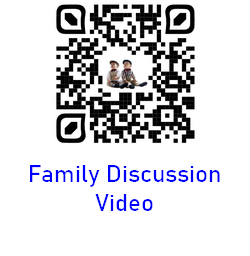 Write. Write down the four types of prayers Paul listed in verse 1—petitions, prayers, intercessions, and thanksgivings. Write at least one name beside each category.Contact. Contact a person for whom you been praying and tell them you prayed for them. You can send a text, write a note, or just tell them in person.Reconcile. If you are aware of an unresolved conflict with another believer, go to that person in humility and seek reconciliation. Read Matthew 5:21-24; 18:15-19 for Jesus’s specific instructions on how to resolve conflict. 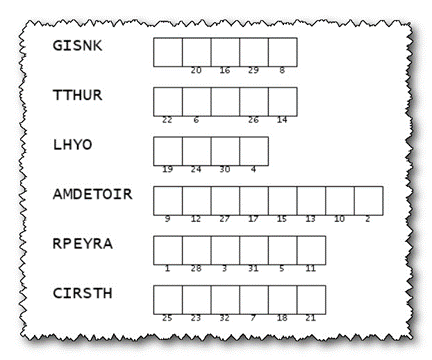 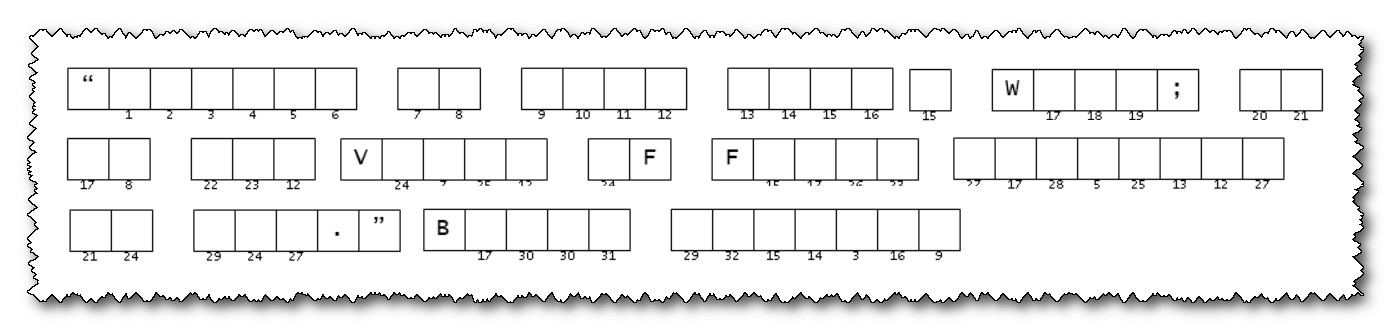 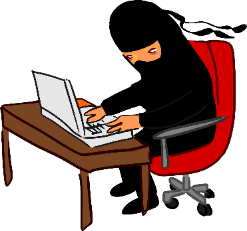 